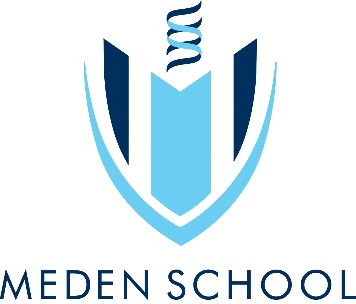 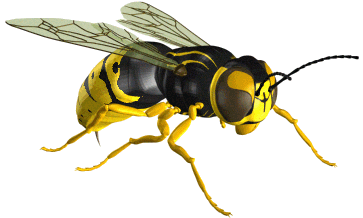 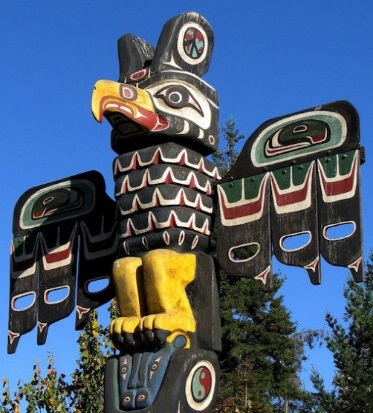 Learning outcomes: Learning outcomes: Pencil DrawingColour studyBiro and texture study,  Artist Analysis  DesignsClay OutcomeIndependent learning: Independent learning: Title Page/ Front coverFact file Research into Native American Totem Poles or Henri RousseauTotem Pole drawing Design development10131620232630333640